Муниципальное бюджетное общеобразовательное учреждение«Средняя общеобразовательная школа № 54 с углубленным изучением отдельных предметов города Чебоксары»(МБОУ «СОШ №54» г. Чебоксары)__________________________________________________________________П Р И К А З01.03.2023                                                                                          № ОУ- 52ЧебоксарыОб организации и проведении Всероссийских проверочных работ в МБОУ «СОШ №54» г. Чебоксары в 2023 году              В соответствии со статьей 97 Федерального закона от 29.12.2012 № 273-ФЗ "Об образовании в Российской Федерации", Правилами осуществления мониторинга системы образования, утвержденными постановлением Правительства Российской Федерации от 05.08.2013 № 662, приказом Федеральной службы по надзору в сфере образования и науки, Министерства просвещения Российской Федерации и Министерства науки и высшего образования Российской Федерации от 18.12.2019 № 1684/694/1377 "Об осуществлении Федеральной службой по надзору в сфере образования и науки, Министерством просвещения Российской Федерации и Министерством науки и высшего образования Российской Федерации мониторинга системы образования в части результатов национальных и международных исследований качества образования и иных аналогичных оценочных мероприятий, а также результатов участия обучающихся в указанных исследованиях и мероприятиях" (зарегистрирован Минюстом России 26.12.2019, регистрационный № 56993), а также в целях реализации мероприятия "Обеспечены совершенствование и реализация процедур оценки степени и уровня освоения образовательных программ общего образования обучающимися общеобразовательных организаций, которые характеризуются применением и развитием технологий и методик работы с результатами мониторинга системы образования в части оценки качества общего образования всеми субъектами Российской Федерации" комплекса процессных мероприятий "Качество образования", утвержденного руководителем Федеральной службы по надзору в сфере образования и науки А.А. Музаевым 29.12.2021, приказа Федеральной службы по надзору в сфере образования и науки от 23.12.2022 № 1282 « О проведении Федеральной службой по надзору в сфере образования и науки мониторинга качества подготовки обучающихся общеобразовательных организаций в форме всероссийских проверочных работ в 2023 году» приказываю: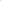 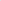   1.Утвердить график проведения мониторинга качества подготовки обучающихся в форме всероссийских проверочных работ в 2023 году в МБОУ «СОШ №54» г. Чебоксары согласно приложению №1 к настоящему приказу.  2.1 Назначить школьными координаторами проведения ВПР по образовательной организации по учебным предметам социально-гуманитарного цикла заместителя директора Пахомову С.Г., по учебным предметам естественно технического цикла заместителя директора Дмитриеву Г.К.2.2 Школьным координаторам проведения мониторинга качества подготовки обучающихся 5-8 классов в форме всероссийских проверочных работ в 2023 году Дмитриевой Г.К., Пахомовой С.Г. - обеспечить проведение подготовительных мероприятий для включения образовательной организации в списки участников ВПР, в том числе, авторизацию в ФИС ОКО (https://lk-fisoko.obrnadzor.gov.ru/ раздел «Обмен данными»), получение логина и пароля доступа в личный кабинет образовательной организации, заполнение опросного листа ОО - участника ВПР, получение инструктивных материалов,- провести мониторинг качества подготовки обучающихся 5-8 классов в форме всероссийских проверочных работ в 2023 году в соответствии с утвержденным графиком, указанным в пункте 1 настоящего приказа, 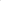 - организовать проведение, проверку работ, составление отчета и своевременную отправку документов в систему ФИС ОКО,- составить аналитическую справку по итогам проверочных работ на основе данных ФИС ОКО,- обеспечить хранение работ участников до 01.11.2023.           3. Определить для проведения мониторинга качества подготовки обучающихся в форме ВПР кабинеты согласно расписанию, для 7-х классов по иностранному языку(английскому) 205 каб. информатики.           4.1 Утвердить список председателей и членов экспертной комиссии по проверке ВПР согласно приложению №2 к настоящему приказу.          4.2 Председателям и членам экспертной комиссии согласно утвержденного списка в пункте 4 провести проверку работ в установленные сроки, заполнить формы отчета и сдать школьным координаторам.          5.1 Назначить организаторами в аудиториях педагогов согласно утвержденного расписания занятий согласно приложению №3.         5.2 Организаторам в аудиториях – проверить готовность аудитории перед проведением проверочной работы; – получить от школьного координатора проведения ВПР материалы для проведения проверочной работы; – выдать комплекты проверочных работ, код участникам;– обеспечить порядок в кабинете во время проведения проверочной работы;– заполнить бумажный протокол во время проведения проверочной работы;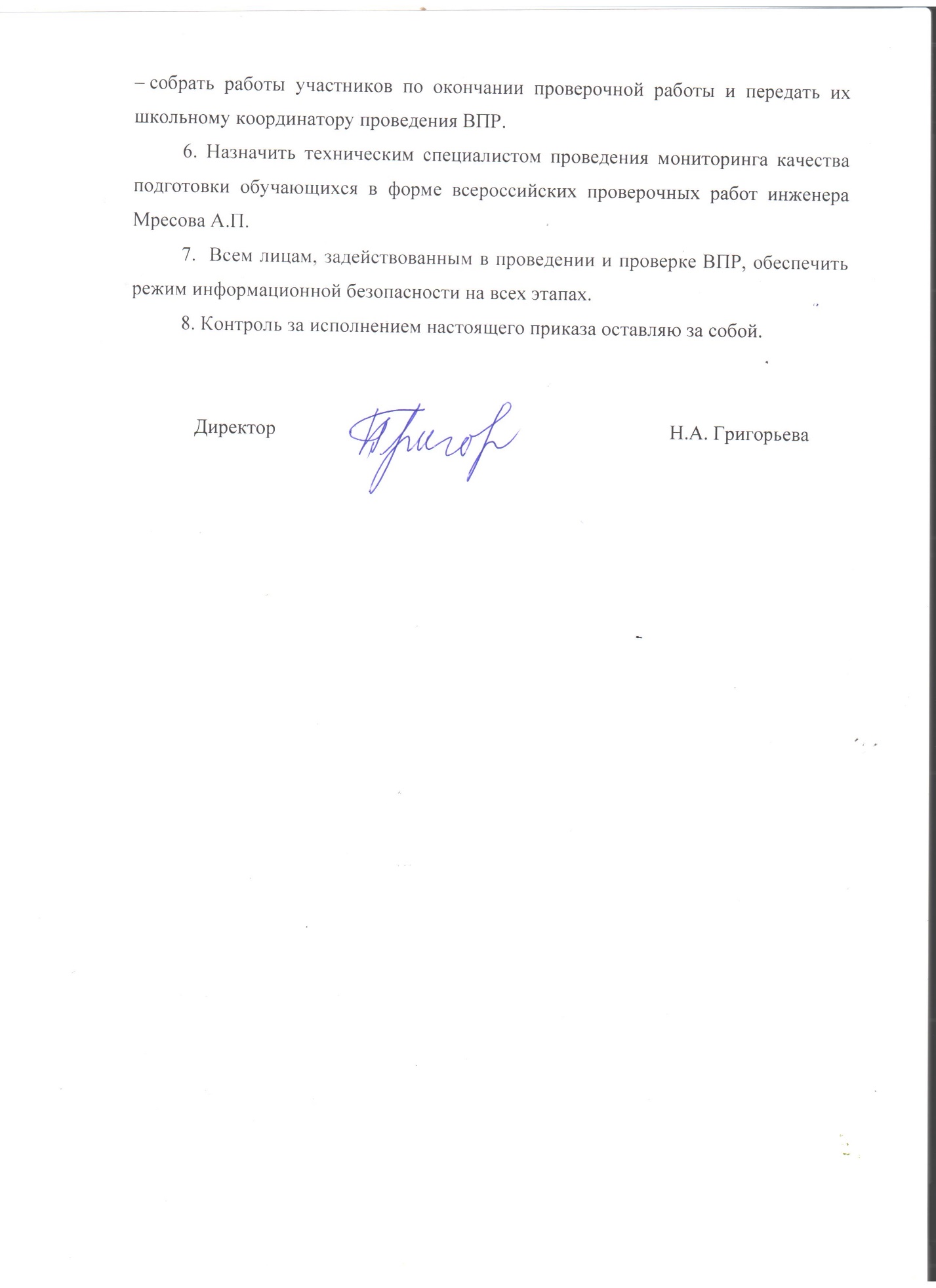     Приложение 1 к приказу от 01.03.2023 № ОУ-____«Об организации и проведении мониторинга качества подготовкиобучающихся 5-8 классов в форме всероссийскихпроверочных работ в 2022-2023 учебном году»График проведениямониторинга качества подготовки обучающихся МБОУ «СОШ № 54» г. Чебоксары в форме всероссийских проверочных работ в 2022-2023 учебном годуПриложение 2 приказу от 01.03.2023 ОУ-_____«Об организации и проведении мониторинга качества подготовкиобучающихся 5-8 классов в форме всероссийскихпроверочных работ в 2022-2023 учебном году»Список председателей и членов экспертной комиссии по проверке всероссийских проверочных работ обучающихся МБОУ «СОШ № 54» г. Чебоксары в форме в 2022-2023 учебном году Период проведения№ урокаКлассУчебный предмет07.04.2022 (пятница)2 5Биология (45 мин.)2 6География (45 мин.), Биология (45 мин.),(один предмет на основе случайного выбора организаторов ВПР)2 7География (45 мин.), Биология (45 мин.), Физика (45 мин.) (один предмет на основе случайного выбора организаторов ВПР)2,3 8Физика (45 мин.), Химия (90 мин.), География (45 мин.), Биология (45 мин.)(один предмет на основе случайного выбора организаторов ВПР)13.04.2023 (четверг)2,3 5Русский язык (60 мин.)2,3 6Русский язык (90 мин.)2,3 7Русский язык (90 мин.)2,3 8Русский язык (90 мин.)18.04.2023 (вторник)25История (45 мин.)2 6География (45 мин.),  История (45 мин.), Обществознание (45 мин.) (один предмет на основе случайного выбора организаторов ВПР)2 7География (45 мин.), История (45 мин.), Обществознание (45 мин.), (один предмет на основе случайного выбора организаторов ВПР)2,3 8История (45 мин.), Обществознание (45 мин.), География (45 мин.) (один предмет на основе случайного выбора организаторов ВПР)21.04.2023(пятница)2,3 5Математика (60 мин.)2,3 6Математика (60 мин.)2,3 7Математика (90 мин.)2,3 8Математика (90 мин.)26-28.04.2023, 02,03.05.2023 (среда-пятница, вторник, среда)2-4 7Иностранный язык (английский язык) (45 мин.)ПредметКлассПредседатель комиссииЧлены комиссииРусский язык5-8Пахомова С.Г.Княгинина А.В.Козлова Е.Г.Енисеева Е.Г.Григорьева Н.А.Кубикова Т.Е.История5-8Храмова М.И.Омельченко И.В.Пахомова С.Г.Обществознание6-8Омельченко И.В.Храмова М.И. Енисеева Е.Г.Английский язык7Дмитриева О.Н.Тораева Е.С.Михайлова Л.Д.Пакулаева И.И.Кипригина Ю.Б.Математика5-8Дмитриева Г.К.Кабуркина М.Н.Спиридонова О.В.Иванова М.Д.Хисамутдинов Р.Р.Биология5-8Никонова В.В.Тюмерова С.Н.Гладкова А.И.География6-8Здорнова Л.И.Никонова В.В.Гладкова А.И.Физика7-8Иванова М.Д. Романова Н.Я.Кабуркина М.Н.Химия8Никонова В.В.Гладкова А.И.Иванова М.Д.